Приходской тур1. Вспомните, что обозначает слово притча. Прочтите варианты ответов и отметьте  правильный.А) Притча  - это поучительный пример, в котором Иисус Христос сравнивает два предмета и рассказывает об их сходствах или различиях;Б) Притча – это поучительная история, рассказанная Иисусом Христом на простом и понятном для людей языке;В) Притча – это небольшая сказка, которую рассказывал людям Иисус Христос для того, чтобы им было весело;Г) Притча - поучительные истории Иисуса Христа  из жизни святых.2. Вспомните притчу «О добром самарянине». Рассмотрите внимательно изображение предметов.  Отметьте, что из этих предметов могло принадлежать самарянину?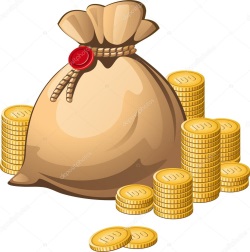 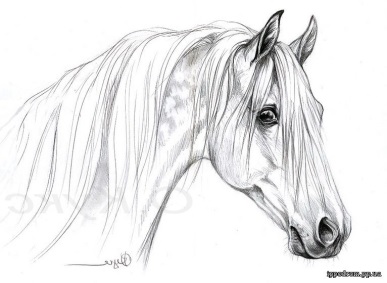 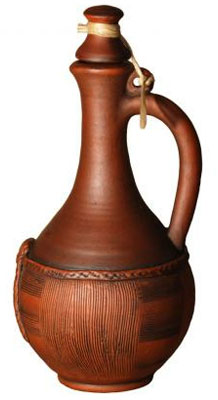 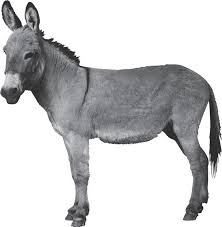 3. Вспомните притчу «О мытаре и фарисее». Отметьте неправильное утверждение. А) Фарисей был человеком скромным и любящим других людей;Б)  Мытарь считал себя великим грешником;В)  Мытарь - сборщик налогов;Г) Молитва мытаря была более угодна Богу.4.Кому царь простил долг в 10 000 талантов в одной из притч? Найди правильный ответ.А) Другому царю;  Б)  Своему рабу; В) Самарянину; Г) Фарисею. 5.Прочитайте внимательно отрывок из евангельской притчи. А) Вставьте пропущенные слова в текст, используя слова для вставки.Слова для вставкибрат, осердился, сжалился, перстень, ожил, лучшую, нашелся, сын, согрешил, обувь, радоваться, отцу.20 Встал и пошел к ..... своему. И когда он был еще далеко, увидел его отец его и ........... и, побежав, пал ему на шею и целовал его.21 Сын же сказал ему: отче! я ........ против неба и пред тобою и уже недостоин называться сыном твоим.22 А отец сказал рабам своим: принесите .......... одежду и оденьте его, и дайте .......... на руку его и ......... на ноги;23 и приведите откормленного теленка, и заколите; станем есть и веселиться!24 ибо этот сын мой был мертв и ......, пропадал и ........ И начали веселиться.25 Старший же сын его был на поле; и возвращаясь, когда приблизился к дому, услышал пение и ликование;26 и, призвав одного из слуг, спросил: что это такое?27 Он сказал ему: ...... твой пришел, и отец твой заколол откормленного теленка, потому что принял его здоровым.28 Он ........и не хотел войти. Отец же его, выйдя, звал его.29 Но он сказал в ответ отцу: вот, я столько лет служу тебе и никогда не преступал приказания твоего, но ты никогда не дал мне и козлёнка, чтобы мне повеселиться с друзьями моими;30 а когда этот сын твой, расточивший имение своё с блудницами, пришел, ты заколол для него откормленного теленка.31 Он же сказал ему: ... мой! ты всегда со мною, и всё мое твое,32 а о том надобно было .........и веселиться, что брат твой сей был мертв и ожил, пропадал и нашелся.Б) Запишите название притчи____________________________________.6. Рассмотри изображение на экране и запиши ответы на следующие вопросы:А)  Каково название притчи? ________________________________________________;Б)  Кто  показан в притче в образе Сеятеля___________________________;В)  Что или кто подразумевается под образом поля в притче?____________________________;Г) Что или кто подразумевается под образом семя в притче?____________________________.7.    Прочитай внимательно отрывок из притчи.  О  какой притче идет речь? Царство Небесное подобно человеку, посеявшему доброе семя на поле своем; когда же люди спали, пришел враг его и посеял между пшеницею плевелы и ушел; когда взошла зелень и показался плод, тогда явились и плевелы. ……. (Мф. 3.24–30).Запиши название притчи___________________________________________ и главных ее персонажей_______________________________________________________________________8.  Соотнесите название притчи и цитаты из нее. Соедините название с правильной цитатой. 9. Обведи  буквы в филворде (разновидность кроссворда) так, чтобы читался главный персонаж евангельской притчи, посвященной теме милосердия. Слова могут изгибаться в любом направлении, но не пересекаться и читаются только по горизонтали.   10. Внимательно рассмотри изображения на экране. В соответствии с  тем, в каком порядке показаны изображения на экране,  напиши названия евангельских притч.1.________________________________________________________________________________2.________________________________________________________________________________3.________________________________________________________________________________4.________________________________________________________________________________5.________________________________________________________________________________6.________________________________________________________________________________Второй блок (творческий) Перед вами текст евангельской притчи «О немилосердном должнике» (Мф.18:23-35). Прочитайте его внимательно  и ответьте на следующие вопросы.1.В какой фразе притчи заключена  ее главная мысль? Запишите эту фразу._______________________________________________________________________________________________________________________________________________________________________________________________________________________________________________________________2.Почему в притче осуждается желание раба вернуть то, что он отдал в долг?_______________________________________________________________________________________________________________________________________________________________________________________________________________________________________________________________3.Что в притче подразумевается под словом «долг» или «10 000 талантов», «100 динариев»________________________________________________________________________________________________________________________________________________________________________________________________________________________________________________________________4.  Подумайте, почему Богу угодно, чтобы мы прощали от сердца ближнего своего? Как вы понимаете смысл выражения «прощать от сердца»?_____________________________________________________________________________________________________________________________________________________________________________________________________________________________________________________________________________________________________________________________________________________________________________________________________________________________________________________________________________________________________________________________________5.Порассуждайте на примере поступка немилосердного раба, какие качества характера человека мешают ему прощать ближнего своего? Приведите пример из жизни._____________________________________________________________________________________________________________________________________________________________________________________________________________________________________________________________________________________________________________________________________________________________________________________________________________________________________________________________________________________________________________________________________________________________________________________________________________________________________________________________________________________________________________________________________________________________________________________________________________________________________________________________________________________________________________________________________________________________________________________________________________________________________________________________________________________________________________________________________________________________________________________________________________________________________________________________________________________________________________________________________________________________________________________________________________________________________________________________________________________________________________________________________________________________________________________________________________________III ЕПАРХИАЛЬНАЯОЛИМПИАДА ПРАВОСЛАВНЫХЗНАНИЙ - 2019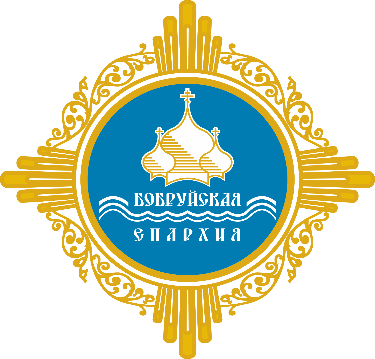             Возрастная группа (9-10 лет)III ЕПАРХИАЛЬНАЯОЛИМПИАДА ПРАВОСЛАВНЫХЗНАНИЙ - 2019                                                                                              Фамилия________________________________III ЕПАРХИАЛЬНАЯОЛИМПИАДА ПРАВОСЛАВНЫХЗНАНИЙ - 2019      Имя_______________________________              Количество полных лет_____________III ЕПАРХИАЛЬНАЯОЛИМПИАДА ПРАВОСЛАВНЫХЗНАНИЙ - 2019        Приход_________________________________                         _________________________________III ЕПАРХИАЛЬНАЯОЛИМПИАДА ПРАВОСЛАВНЫХЗНАНИЙ - 2019« О мытаре и фарисее»                               ……… «позаботься о нем; и если издержишь что более, я, когда возвращусь, отдам тебе» « О добром самарянине»«…..и когда он сеял, иное упало при дороге, и налетели птицы и поклевали то…» « О сеятеле»«Боже! благодарю Тебя, что я не таков, как прочие люди, грабители, обидчики, прелюбодеи….»рагакянхнстмдрютувгчйодкгиыцртрурдомеюбоифулс№ вопроса12345678910БаллыВсего баллов